WC: 22.06.20Sound Watch the Youtube films below. Ask your child to join in with the lessons. The daily films teach your child the speed sounds in the same way as we do at school.Read and Spell Show your child these words and ask them to sound it out, then read the word to you (see additional resource and cut them out). Remind your child to look for ‘special friends’ (two letters that make one sound).Write: speed write and cvc wordsAdult to model correctly forming today’s sound using rhyme. Child to write today’s sound using the handwriting rhyme.Write the speed sound (yesterday’s sound) as many times as they can in 1 minute using the handwriting rhyme.Say the CVC words and ask your child to hide their fingers and show you how many sounds are in the word. Child to then write the word down.Write: hold a sentenceTell your child the sentence below. Practise saying it over and over again until your child knows it well. As your child to tell you the sentence. Model writing the sentence down asking your child to tell you the sounds and the next word (remember to remind the children about finger spaces). Once finished cover the modelled sentence and ask your child to write it down.Day of the weekSound Watch the Youtube films below. Ask your child to join in with the lessons. The daily films teach your child the speed sounds in the same way as we do at school.Read and Spell Show your child these words and ask them to sound it out, then read the word to you (see additional resource and cut them out). Remind your child to look for ‘special friends’ (two letters that make one sound).Write: speed write and cvc wordsAdult to model correctly forming today’s sound using rhyme. Child to write today’s sound using the handwriting rhyme.Write the speed sound (yesterday’s sound) as many times as they can in 1 minute using the handwriting rhyme.Say the CVC words and ask your child to hide their fingers and show you how many sounds are in the word. Child to then write the word down.Write: hold a sentenceTell your child the sentence below. Practise saying it over and over again until your child knows it well. As your child to tell you the sentence. Model writing the sentence down asking your child to tell you the sounds and the next word (remember to remind the children about finger spaces). Once finished cover the modelled sentence and ask your child to write it down.Monday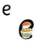 Lift off the top and scoop out the egg.https://www.ruthmiskin.com/en/find-out-more/parents/     Watch set 1 Speed Sounds from 9:30 ammessprampropWrite today’s sound:e-e-e-e- Lift off the top and scoop out the egg.Speed write: Fffff Down the stem and draw the leavesWrite cvc words:Hen and legRed words:totheThe pen is black.Tuesday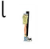 Down the long leg.https://www.ruthmiskin.com/en/find-out-more/parents/     Watch set 1 Speed Sounds from 9:30 amskipslidslipWrite today’s sound:Llll- Down the long leg.Speed write:e-e-e-e- Lift off the top and scoop out the egg.Write cvc words:Lid and letRed words:myILet me in!Wednesday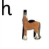 Down the head to the hooves and over his back.https://www.ruthmiskin.com/en/find-out-more/parents/     Watch set 1 Speed Sounds from 9:30 amtest thingthinkWrite today’s sound:hhhh- Down the head to the hooves and over his back.Speed write:Llll- Down the long leg.Write cvc words:Has and hitRed words:ofareI got a red hat.Thursday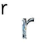 Down his back and curl around his arm.https://www.ruthmiskin.com/en/find-out-more/parents/     Watch set 1 Speed Sounds from 9:30 amtripwell winkWrite today’s sound:Rrrr- Down his back and curl around his arm.Speed write:hhhh- Down the head to the hooves and over his back.Write cvc words:Red and ragRed words:youmyRun as fast as you can.Friday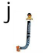 Down his body, curl and dot.https://www.ruthmiskin.com/en/find-out-more/parents/     Watch set 1 Speed Sounds from 9:30 amwingzapzipWrite today’s sound:j-j-j-j- Down his body, curl and dot .Speed write:rrrr- Down his back and curl around his arm.Write cvc words:Jet and jugRed words:yousaidJump in the mud.